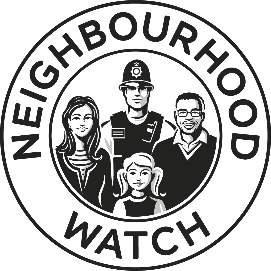 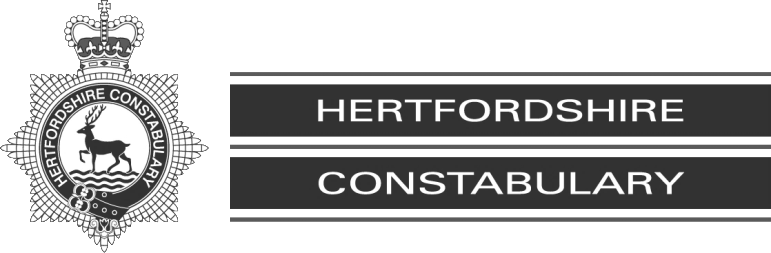 Advice from Hertfordshire Police about how to avoid becoming a victim of fraud and scams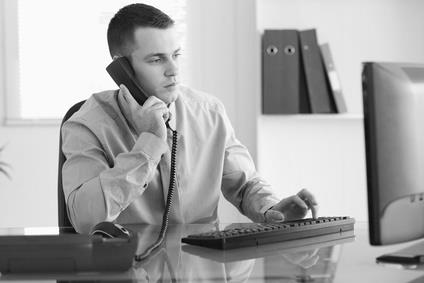 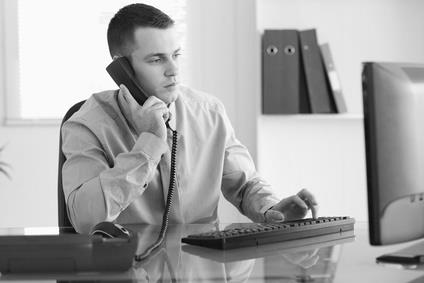 This is the beginning of a common scam in Hertfordshire and across the UK.  Many Hertfordshire residents have lost large sums of money after they followed instructions given to them by fraudsters posing as either police officers or bank officials.This booklet aims to alert you to some common scams impacting on local residents and how to avoid them.As average life-expectancy increases, we have a growing number of older residents within our local population.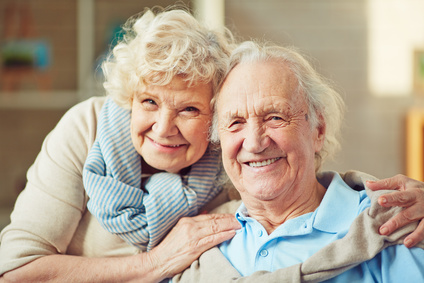 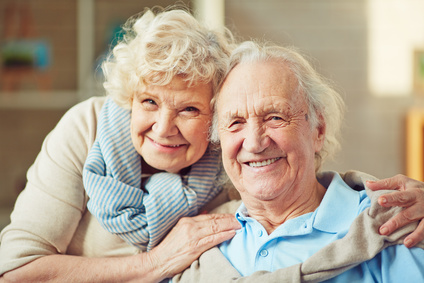 OUT AND ABOUTWhen making a payment, ensure you use your hand and body as a shield while entering your PIN number.  Take care to put your card away afterwards. Purse thefts often occur after thieves have watched someone entering their PIN.  Keep your bag or wallet secure at all times.  Beware strangers approaching you and asking questions, particularly in shops and car parks. They may be trying to distract you into looking away from your bag so they can take it.ADVANCE FEE FRAUDThe most common fraud type affecting the over 65 age group is “advance fee” fraud, where fraudsters persuade victims to make up-front payments for goods, services or financial gains that do not then materialise.Beware anyone asking for payment in advance…
 …such as “administration fees”, “tax”, “transport fees” or “deposits”Treat with extreme caution anyone who has contacted you to request you send money or make a payment for any reason.  If you do not know this person, you cannot be sure they are who they say.Scams come in many forms and try to exploit a number of themes: Danger/urgency: Your bank account is in dangerYour roof or guttering is damagedA tree in your garden is dangerousOffers of help:There is a problem with your computer or internetYou need some maintenance work on your homeOffers of dietary supplements or vitaminsRequests for your help:Please support our charityA friend or family is stranded and needs moneySomeone needs to borrow money or asks to use your bank account for their moneyA bogus official:Your bank emails to ask you to confirm your detailsYou have a parcel awaiting collectionYou are owed a tax rebateYou are contacted by the Home Office or the PoliceA financial opportunity:You are owed a PPI refundYou have won a lottery or prize drawYou have inherited money from a distant relativeYou are offered a way to enhance your pensionYou are offered an investment opportunity All these tricks have been used to steal money from local people this year!Common FraudsEXAMPLE 1The Phoney Police CallerYou receive a phone call from the police or your bank.  
They think your bank account may be in danger.They may ask you to put the phone down and call 
the police for your bank to confirm who they are.He may even ask you to check your caller display 
(if you have one) so that you can see they are calling from your bank.You may then be asked to withdraw or move your money. You may be asked to provide your PIN number or send cash or your bank card to them via a courier.Beware of this scam which has affected many older residents in Hertfordshire.Fraudsters have the technology to imitate another phone number so that your caller display shows a number that is familiar to you, even if they are actually calling from somewhere else.Also, fraudsters will keep the line open, so when you hang up and then call the police, you unwittingly re-connect to the fraudster, who may then pretend to be the police switchboard.  So, always use a different phone or check the line has disconnected by firstly phoning someone you know and would recognise.REMEMBER:The police or your bank would NEVER telephone to ask you to withdraw money or move your money to another account for “safe keeping”, “evidence” or for any other reason. The police or your bank would NEVER ask you for your bank card’s four-digit PIN number.  You should never tell anyone this number, it is for you to use at cash machines or shop payment machines only. EXAMPLE 2: The Computer Fixer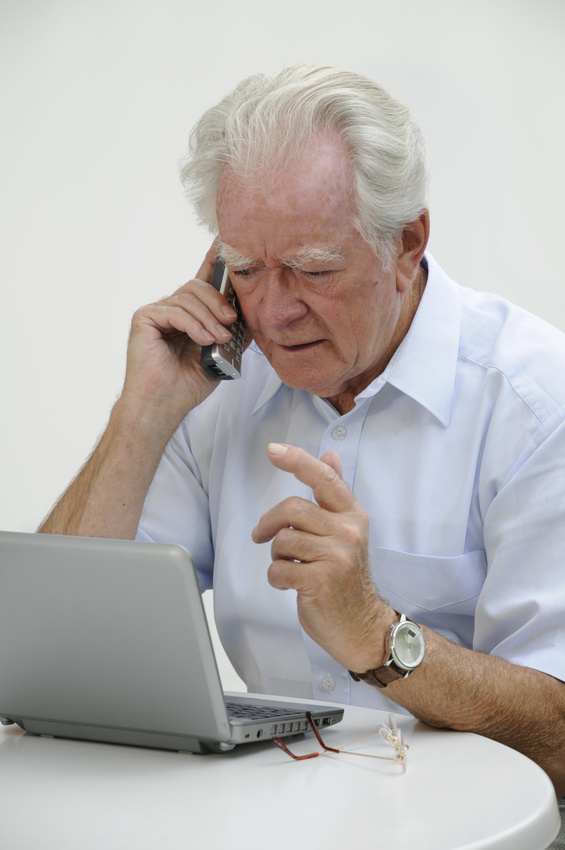 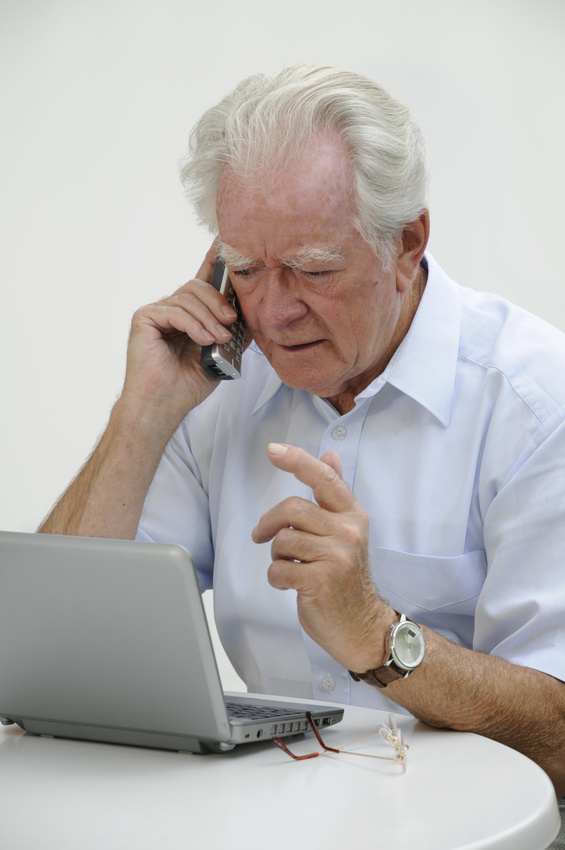 The changes made to your computer may be harmful, such as programmes that steal your data.  In some cases, fraudsters have gained access to the victims’ online bank accounts and have taken their money.Remember: Firms like BT or Microsoft would not call you to fix a problem; they would wait for you to report a problem to them.  Never let an unexpected caller talk you through a process nor should you allow them to access your computer.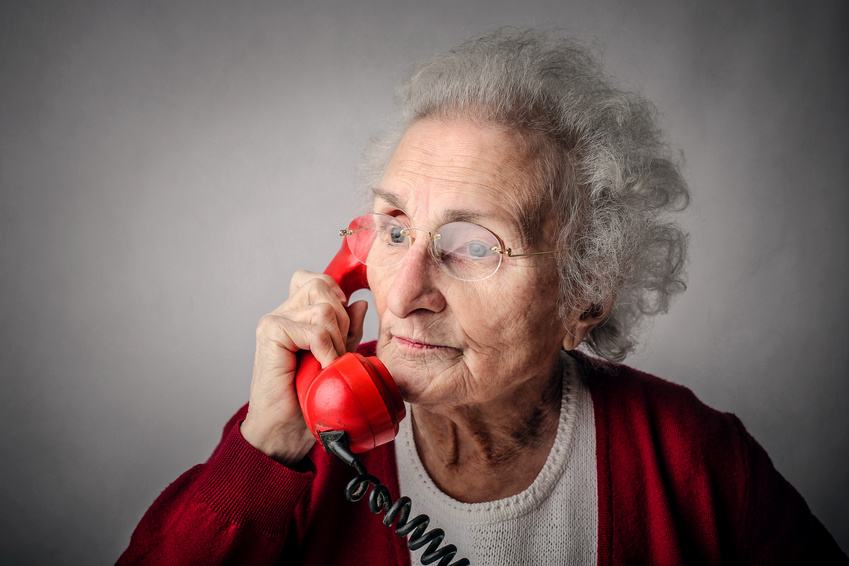 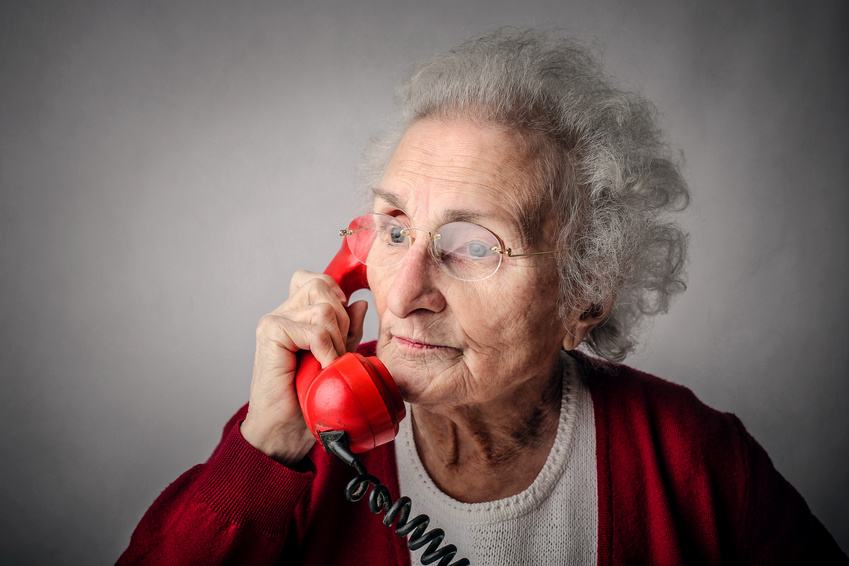 EXAMPLE 3: You Are Owed A RefundYou receive a telephone call: you are entitled 
to a PPI or tax refund of more than £1,000.But before your refund cheque can be released,
you need to pay a “fee”, possibly using a money
transfer service like “Western Union” or  
“Moneygram”.  Alternatively, you may be asked to
buy iTunes vouchers.  These payment methods are favoured by fraudsters.This is a common scam, tricking you to send money in order to receive some money that will never materialise.  Refuse any requests for payment by iTunes vouchers or money transfers, such as “Western Union” or “Moneygram”, as once the money is collected, the collector is untraceable and your money is lost.Note: Credit card payment generally offers greater protection in terms of fraud.EXAMPLE 4: The Rogue Trader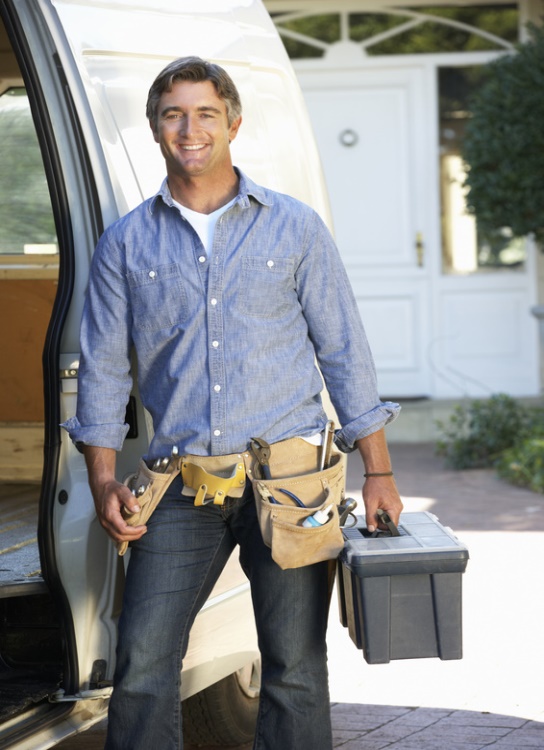 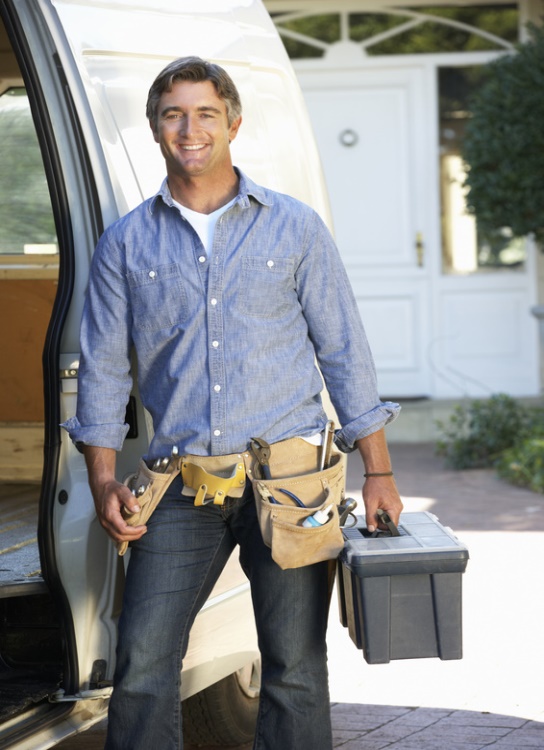 Do not deal with doorstep tradespeople.  We receive numerous reports where people have later been overcharged or work has been of a poor standard.  If you think gardening work or repairs are needed at your home, seek a second opinion from someone you trust.  Contact a reputable trader, and seek a written quote before work commences.  You should not be asked for up-front payment.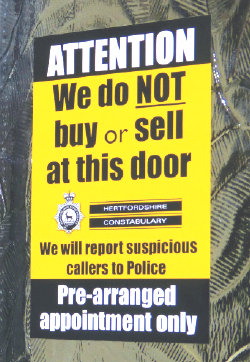 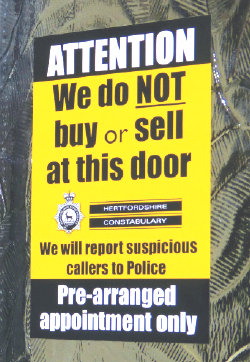 For a Trading Standards recommended 
tradesperson, contact Trading Standards
on 08454 04 0506 or visitwww.trustedtraders.which.co.ukTo deter doorstep traders and other unwanted
callers, it is a good idea to display a “no cold
callers” sticker in your window and then politely
turn away any callers that you do not know.Genuine callers won’t mind returning at an agreed time when you can arrange to have someone you trust with you. EXAMPLE 5: Scam MailYou may unwittingly be on what criminals cynically call a “suckers list” and end up receiving lots of post from fraudsters posing as lotteries, prize draws, solicitors, clairvoyants or charities. Scammers often use colourful envelopes and language like: “Act Now” or “Guaranteed Winner”, promising cash prizes if you place an order.  It is best not to respond to any mail of this kind.If you think you’re receiving scam mail, Trading Standards can help.EXAMPLE 6: Scam EmailsYou receive an email from a well known business or organisation, such as your bank, Amazon, the Tax Office, or a delivery company, asking you for information or to confirm some details or instructing you to click on a link or attachment.Remember that online, people aren’t always who they claim to be.  Fake emails are a common way for fraudsters to approach their victims.  Never click on an attachment or link in an email unless the source is 100% trustworthy, and never go to your online banking via an email link.  Always visit websites such as your bank by typing their full web address into your browser.  OTHER RISKSMaking any large financial investment, such as in property, art or shares.Booking a holiday or buying a second hand vehicle.Meeting new people online: romance fraud often affects older people.Advice is available at: www.actionfraud.police.uk   www.GetSafeOnline.orgTOP TIPS TO PROTECT YOUR MONEYNever let an unknown person into your homeDon’t deal with doorstep tradersBeware unexpected calls and emails: fraudsters may pretend to be officialsDon’t allow yourself to be pressurised by pushy sales techniques.  Take 
your time – why not seek a second opinion from family or friends?Never send money to anyone you don’t know personally, and never pay
fees to claim lottery winnings, inheritance or tax refundsAvoid cash payments, iTunes vouchers or money transfers.Credit cards offer more protection than most other payment methodsNever tell anyone your bank card PIN numberWhen entering your PIN in shops and cafes, use your hand as a shieldIT IS A GOOD IDEA TO JOIN NEIGHBOURHOOD WATCH1 in 3 homes across Hertfordshire have already joined us!We send regular updates to our members to inform them about the latest frauds and scams affecting Hertfordshire residents, together with advice about how to spot scams and avoid becoming a victim.  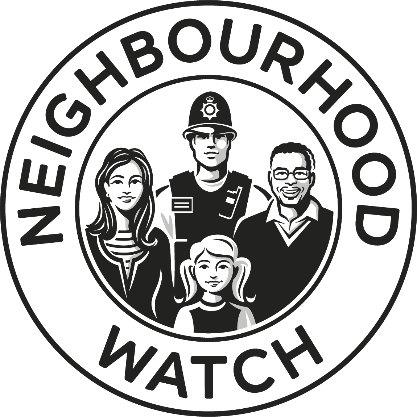 We will also provide you with other useful information from your local policing team, including prevention advice about different types of crime to help you to           www.owl.co.uk/herts
keep yourselves, your homes and your property safe.We will keep you updated by email, or by telephone message if you prefer.                     In addition to our Neighbourhood Watch service, we have a new service:SENIOR WATCHSENIOR WATCH provides messages specifically aimed at informing our older residents about frauds, crimes and local issues affecting them. It also includes signposting of local services for older residents.  SENIOR WATCH members can either sign up to the service themselves, or can provide details of a trusted person to receive the email messages on their behalf and keep them informed.  For more information, contact the Watch Liaison Team on the police non-emergency number, 101 or via wlo@herts.police.uk or you can register at www.owl.co.uk/seniorPROTECT YOUR MONEY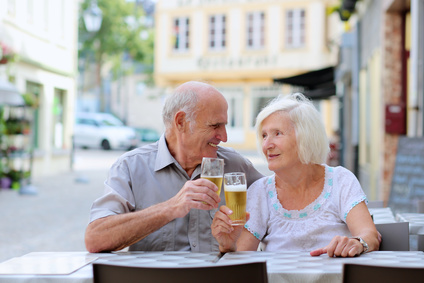 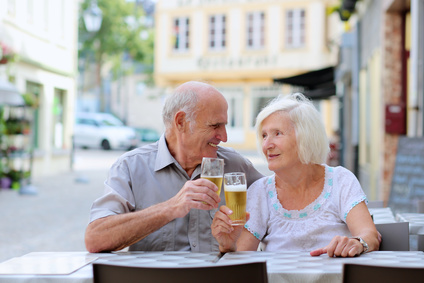 You’ve worked hard to save your money, so you should spend it as you decide…don’t lose it to fund a criminal’s lifestyle!www.herts.police.uk/CrimePrevention